haytham 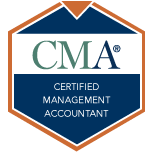 CHIEF ACCOUNTANThaytham.372187@2freemail.com  SummaryAccounting and Finance expert with more than 15 years' experience in business development and growth with development of short and long-term financial plans, budgets and forecasts for companies. Experienced in the daily operations of businesses along with managing staff to increase productivity and compliance. Instrumental in working with superiors and departments in order to manage financial and accounting procedures. Bilingual in Arabic and English.                                                                HighlightsWorking History CHIEF ACCOUNTANT	2011 – 2017NJOOM ALSALAM HOLDING CO		  	      RIYADH, KSAResponsible for overseeing all aspects of an organization's accounting function. This includes everything from regulatory compliance with accounting standards and practices to working on developing financial strategies for the company. Prepare financial reports, Trial Balance, Cash Flow Statement, P&L statement, Balance Sheet.Maintain chart of accounts, ensure compliance of accounts with financial statements.Lead the accounting team to implement (ODOO) (https://www.odoo.com) ERP system Sets and enforce accounting policy, in addition to working with other departments to develop positions on best practices throughout the organization.Reports from the accounting department are checked over by me before being submitted to other departments of the company for review.Prepare the Consolidated Annual Financial Reportsenior ACCOUNTANT	2008 – 2011NJOOM ALSALAM HOLDING CO		  	      RIYADH, KSAPrepares and records asset, liability, revenue, and expenses entries by compiling and analyzing account information.Maintains and balances subsidiary accounts by verifying, allocating, posting, reconciling transactions; resolving discrepancies.Maintains general ledger by transferring subsidiary accounts; preparing a trial balance; reconciling entries.Summarizes financial status by collecting information; preparing balance sheet, profit and loss, and other statements.Produces payroll by initiating computer processing; printing checks, verifying finished product.Completes external audit by analyzing and scheduling general ledger accounts; providing information for auditors.ACCOUNTANT	2004 – 2008NJOOM ALSALAM HOLDING CO		  	      RIYADH, KSAPrepares payrollsPost and process journal entries to ensure all business transactions are recordedUpdate accounts receivable and issue invoicesCommunicate and follow up banking transactions; Bank Account Reconciliation.Update accounts payable and perform reconciliationsSecures financial information by completing data base backups Accountant 	2001 - 2004PETROLEUM AGENCY 	             			       MANSOURA, EGYPTAgency for a several petroleum companies such as ExxonMobil, Shell, Misr petroleum.  Prepares payrollsmaintain general ledgers including processing adjusting journal entriesCoordinate and complete the month-end closing process of the company's financial recordsEducation DEC – 2016                                              IMA (Institute of Management Accountants)CMA (No.  51769)     	 (certified management accountant)					1996 – 1999				       MAnsoura UNIVERSITYBachelor of commerce		       Mansoura, Egypt other certificate Certificate in (PC network) - in 28/10/1999 for 2 months from Mansoura University (scientific computer center).Certificate in (computer maintenance) - in 27/10/1999 for 3 months from Mansoura University (scientific computer center).Certificate in design by (3d studio max) - in 27/9/2006 compressed in 1 month from Mansoura university (scientific computer center).COmputer skills Very Good skill in working with ERP systemsVery Good skill in working with (Microsoft Word) Very Good skill in working with (Microsoft Excel) Very Good skill in working with (Microsoft PowerPoint)Good skill in computer maintenance (hardware – software).Very Good skill in computer networking and dealing with internet and emails.other skillsPossess strong analytical and problem solving skills and ability to make well thought out decisions.Communication, Negotiation skills. Excellent written and verbal Communication (Arabic and English).Ability to continue strong & perfect performance under work stress. Resourceful in the completion of duties.Effective at multi-tasking. Highly self-motivated. Trustworthy and ethical.Ability to learn any new system with in short period.(IT) Knowledge.Account managementBudgetingFinance operationsData analysisAnnual reports trackingCash flowLeadershipFunding contractsAccount reconciliationSystem Implementations